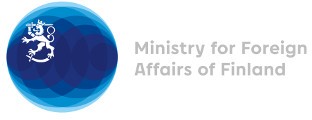 39 Session of the UPR working group Recommendations by Finland to Trinidad and Tobago9 November 2021Finland highly appreciates the engagement of Trinidad and Tobago in the UPR process and wishes to recommend the following:firstly, to ratify the Convention against Torture and Other Cruel Inhuman or Degrading Treatment or Punishment and its Optional Protocol,secondly, to ratify the Optional Protocols  to the Convention on the Rights of the Child on the involvement of children in armed conflict and on the sale of children, child prostitution and child pornography,thirdly, to abolish the use of death penalty and as a first step to immediately establish an official moratorium on executions and ratify the Second Optional Protocol to the International Covenant on Civil and Political Rights,I thank you.  